 Ms. T. sands English 3 and 4~ sugar creek charter high school Ms. T. sands English 3 and 4~ sugar creek charter high school contact information Remind: Tarika Sands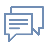  sands.tarika@thesugarcreek.org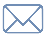 Office Hours: M-F 11:00am-12:00pm                                   2:00pm-3:00 pmDuring Office Hours I will be available to answer student/parent questions, provide tutoring, and hold small groups via Zoom. A link to Sessions will be provided daily on Google Classroom and Remind.**Outside of Office Hours I am available M-F 8:00am-3:00pm via Email, Google Classroom and Remind. updated informationThe school’s Website and social media will be updated. Check the website “Resource Page” for continuous updates. **Students that need Devices, they will be available for pick up Monday 3/31 from the Main Campus. Ask for a member of the Technology Department.  contact information Remind: Tarika Sands sands.tarika@thesugarcreek.orgOffice Hours: M-F 11:00am-12:00pm                                   2:00pm-3:00 pmDuring Office Hours I will be available to answer student/parent questions, provide tutoring, and hold small groups via Zoom. A link to Sessions will be provided daily on Google Classroom and Remind.**Outside of Office Hours I am available M-F 8:00am-3:00pm via Email, Google Classroom and Remind. updated informationThe school’s Website and social media will be updated. Check the website “Resource Page” for continuous updates. **Students that need Devices, they will be available for pick up Monday 3/31 from the Main Campus. Ask for a member of the Technology Department.  contact information Remind: Tarika Sands sands.tarika@thesugarcreek.orgOffice Hours: M-F 11:00am-12:00pm                                   2:00pm-3:00 pmDuring Office Hours I will be available to answer student/parent questions, provide tutoring, and hold small groups via Zoom. A link to Sessions will be provided daily on Google Classroom and Remind.**Outside of Office Hours I am available M-F 8:00am-3:00pm via Email, Google Classroom and Remind. updated informationThe school’s Website and social media will be updated. Check the website “Resource Page” for continuous updates. **Students that need Devices, they will be available for pick up Monday 3/31 from the Main Campus. Ask for a member of the Technology Department. online classroomsGoogle Classroom Codes:Block 1 (English 4)- 7qmwtqnBlock 2 (English 3)- kx6vyjnBlock 4 (English 4)- j5bqo4zLive instruction via ZoomZoom Meeting ID: https://zoom.us/j/7971647416Please download or join Zoom for Live Instruction. Live Instruction Schedule: English 4 (Blocks 1 and 4) 8am-9amEnglish 3 (Block 2) 1pm -2pm  *If you miss a live session, the lesson will be posted on Google Classroom. You must complete the daily Exit ticket for Attendance. Student Expectations:  Attend class during the live or posted lesson.  Attend online office hours if need help.  Complete the Exit ticket provided by each teacher (attendance requirement)Meet dress code expectations during online sessions.Please refer to the course syllabus for assignment due datesonline classroomsGoogle Classroom Codes:Block 1 (English 4)- 7qmwtqnBlock 2 (English 3)- kx6vyjnBlock 4 (English 4)- j5bqo4zLive instruction via ZoomZoom Meeting ID: https://zoom.us/j/7971647416Please download or join Zoom for Live Instruction. Live Instruction Schedule: English 4 (Blocks 1 and 4) 8am-9amEnglish 3 (Block 2) 1pm -2pm  *If you miss a live session, the lesson will be posted on Google Classroom. You must complete the daily Exit ticket for Attendance. Student Expectations:  Attend class during the live or posted lesson.  Attend online office hours if need help.  Complete the Exit ticket provided by each teacher (attendance requirement)Meet dress code expectations during online sessions.Please refer to the course syllabus for assignment due datesonline classroomsGoogle Classroom Codes:Block 1 (English 4)- 7qmwtqnBlock 2 (English 3)- kx6vyjnBlock 4 (English 4)- j5bqo4zLive instruction via ZoomZoom Meeting ID: https://zoom.us/j/7971647416Please download or join Zoom for Live Instruction. Live Instruction Schedule: English 4 (Blocks 1 and 4) 8am-9amEnglish 3 (Block 2) 1pm -2pm  *If you miss a live session, the lesson will be posted on Google Classroom. You must complete the daily Exit ticket for Attendance. Student Expectations:  Attend class during the live or posted lesson.  Attend online office hours if need help.  Complete the Exit ticket provided by each teacher (attendance requirement)Meet dress code expectations during online sessions.Please refer to the course syllabus for assignment due dates Sugar Creek Family, In anticipation of school closure beyond our Spring Break (March 16- March 30) I wanted to assure you that instructional accommodations have been made to support parents and students during this uncertain time. In the event we are unable to return to school on Tuesday, March 31, 2020, we will utilize our virtual classroom platform. Above you can find my contact information, office hours, and links to our online classroom. Below you will find resources to assist you during Spring Break and beyond. Thank you for your patience during this rapidly changing environment. We will continue to monitor this situation and make decisions as they are needed, and we'll keep you informed. Thank you for helping to keep our community safe and healthy. Please feel free to contact me if you have any further questions or concerns. Ms. Sands 6 ways to protect yourself & family, according to the Department of Public Health:• Wash hands with soap and water for at least 20 seconds.• Avoid touching eyes, nose or mouth with unwashed hands.• Cover a cough or sneeze with your sleeve, or disposable tissue. Wash your handsafterward.• Avoiding close contact with people who are sick.• Stay away from work, school or other people if you become sick with respiratorysymptoms like fever and cough.• Follow guidance from public health officials.
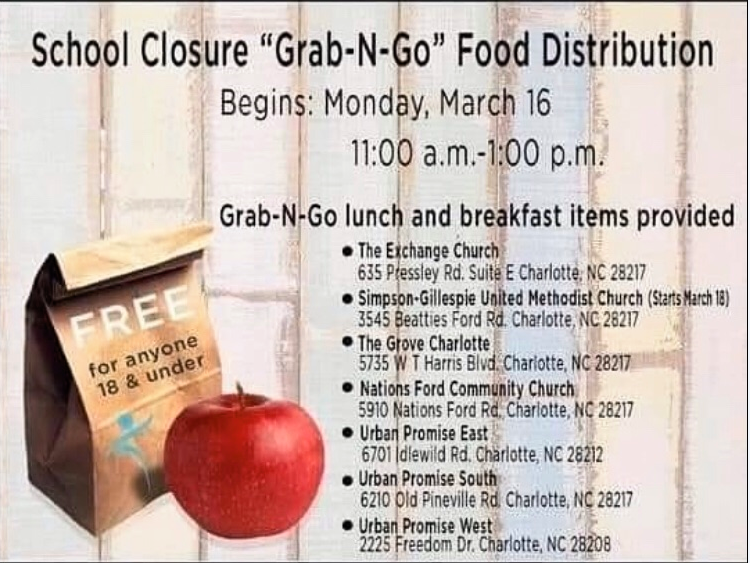 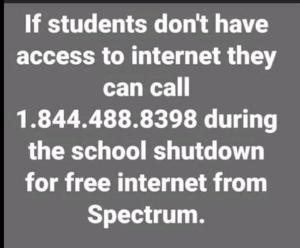  Sugar Creek Family, In anticipation of school closure beyond our Spring Break (March 16- March 30) I wanted to assure you that instructional accommodations have been made to support parents and students during this uncertain time. In the event we are unable to return to school on Tuesday, March 31, 2020, we will utilize our virtual classroom platform. Above you can find my contact information, office hours, and links to our online classroom. Below you will find resources to assist you during Spring Break and beyond. Thank you for your patience during this rapidly changing environment. We will continue to monitor this situation and make decisions as they are needed, and we'll keep you informed. Thank you for helping to keep our community safe and healthy. Please feel free to contact me if you have any further questions or concerns. Ms. Sands 6 ways to protect yourself & family, according to the Department of Public Health:• Wash hands with soap and water for at least 20 seconds.• Avoid touching eyes, nose or mouth with unwashed hands.• Cover a cough or sneeze with your sleeve, or disposable tissue. Wash your handsafterward.• Avoiding close contact with people who are sick.• Stay away from work, school or other people if you become sick with respiratorysymptoms like fever and cough.• Follow guidance from public health officials.
 Sugar Creek Family, In anticipation of school closure beyond our Spring Break (March 16- March 30) I wanted to assure you that instructional accommodations have been made to support parents and students during this uncertain time. In the event we are unable to return to school on Tuesday, March 31, 2020, we will utilize our virtual classroom platform. Above you can find my contact information, office hours, and links to our online classroom. Below you will find resources to assist you during Spring Break and beyond. Thank you for your patience during this rapidly changing environment. We will continue to monitor this situation and make decisions as they are needed, and we'll keep you informed. Thank you for helping to keep our community safe and healthy. Please feel free to contact me if you have any further questions or concerns. Ms. Sands 6 ways to protect yourself & family, according to the Department of Public Health:• Wash hands with soap and water for at least 20 seconds.• Avoid touching eyes, nose or mouth with unwashed hands.• Cover a cough or sneeze with your sleeve, or disposable tissue. Wash your handsafterward.• Avoiding close contact with people who are sick.• Stay away from work, school or other people if you become sick with respiratorysymptoms like fever and cough.• Follow guidance from public health officials.
 Sugar Creek Family, In anticipation of school closure beyond our Spring Break (March 16- March 30) I wanted to assure you that instructional accommodations have been made to support parents and students during this uncertain time. In the event we are unable to return to school on Tuesday, March 31, 2020, we will utilize our virtual classroom platform. Above you can find my contact information, office hours, and links to our online classroom. Below you will find resources to assist you during Spring Break and beyond. Thank you for your patience during this rapidly changing environment. We will continue to monitor this situation and make decisions as they are needed, and we'll keep you informed. Thank you for helping to keep our community safe and healthy. Please feel free to contact me if you have any further questions or concerns. Ms. Sands 6 ways to protect yourself & family, according to the Department of Public Health:• Wash hands with soap and water for at least 20 seconds.• Avoid touching eyes, nose or mouth with unwashed hands.• Cover a cough or sneeze with your sleeve, or disposable tissue. Wash your handsafterward.• Avoiding close contact with people who are sick.• Stay away from work, school or other people if you become sick with respiratorysymptoms like fever and cough.• Follow guidance from public health officials.
 Sugar Creek Family, In anticipation of school closure beyond our Spring Break (March 16- March 30) I wanted to assure you that instructional accommodations have been made to support parents and students during this uncertain time. In the event we are unable to return to school on Tuesday, March 31, 2020, we will utilize our virtual classroom platform. Above you can find my contact information, office hours, and links to our online classroom. Below you will find resources to assist you during Spring Break and beyond. Thank you for your patience during this rapidly changing environment. We will continue to monitor this situation and make decisions as they are needed, and we'll keep you informed. Thank you for helping to keep our community safe and healthy. Please feel free to contact me if you have any further questions or concerns. Ms. Sands 6 ways to protect yourself & family, according to the Department of Public Health:• Wash hands with soap and water for at least 20 seconds.• Avoid touching eyes, nose or mouth with unwashed hands.• Cover a cough or sneeze with your sleeve, or disposable tissue. Wash your handsafterward.• Avoiding close contact with people who are sick.• Stay away from work, school or other people if you become sick with respiratorysymptoms like fever and cough.• Follow guidance from public health officials.
 Sugar Creek Family, In anticipation of school closure beyond our Spring Break (March 16- March 30) I wanted to assure you that instructional accommodations have been made to support parents and students during this uncertain time. In the event we are unable to return to school on Tuesday, March 31, 2020, we will utilize our virtual classroom platform. Above you can find my contact information, office hours, and links to our online classroom. Below you will find resources to assist you during Spring Break and beyond. Thank you for your patience during this rapidly changing environment. We will continue to monitor this situation and make decisions as they are needed, and we'll keep you informed. Thank you for helping to keep our community safe and healthy. Please feel free to contact me if you have any further questions or concerns. Ms. Sands 6 ways to protect yourself & family, according to the Department of Public Health:• Wash hands with soap and water for at least 20 seconds.• Avoid touching eyes, nose or mouth with unwashed hands.• Cover a cough or sneeze with your sleeve, or disposable tissue. Wash your handsafterward.• Avoiding close contact with people who are sick.• Stay away from work, school or other people if you become sick with respiratorysymptoms like fever and cough.• Follow guidance from public health officials.
